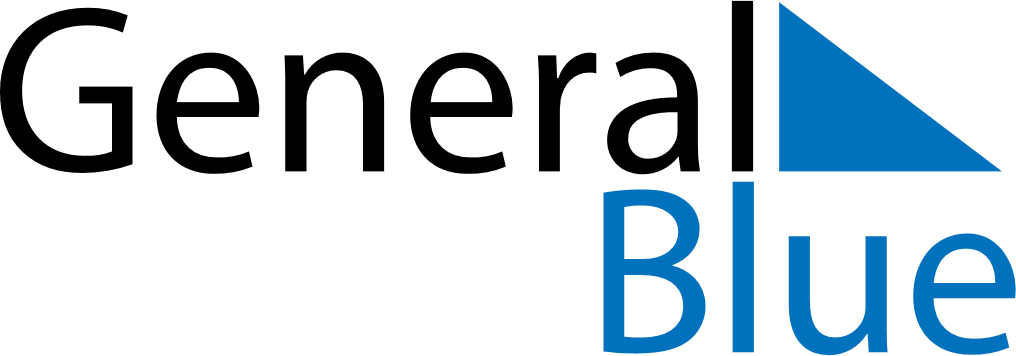 February 2018February 2018February 2018GuamGuamMONTUEWEDTHUFRISATSUN123456789101112131415161718Valentine’s Day19202122232425262728